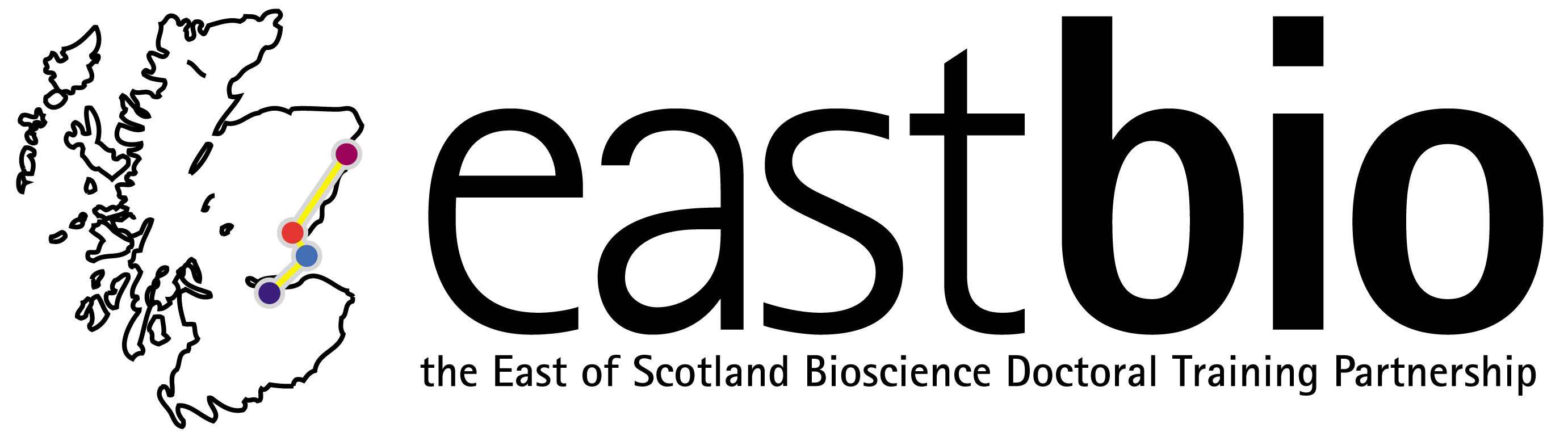 EASTBIO DTP Training DayStatistics and Experimental Design masterclassMasterclass Leader:  Dr Margo Chase-Topping (Centre for Immunity, Infection and Evolution, University of Edinburgh)Date: Friday 6 October 2017, 9:00-13:00Venue: Balbeggie, West Park Conference Centre, DundeeStatistics is the body of techniques used to facilitate the collection, organization, presentation, analysis and interpretation of data for the purpose of making better decisions. This definition encompasses such concepts as experimental design, database management as well as statistical analysis of data. The goal of this course is to provide students with an introduction to the tools that are necessary to conduct research. We will begin with the development of the research question and follow this with discussions about the design of a study including data collection, storage and statistical analysis.Masterclass outline:Requirements: All participants are requested to bring a laptop computer.For any queries, email enquiries@eastscotbiodtp.ac.ukTimeDescription09:00-09:45Developing scientific questions09:45-10:00Coffee & bacon croissants break10:00-10:45Designing methodology10:45-11:00Break11:00-13:00Analysing data:Database construction Choice of Statistical packageExploratory Data Analysis (EDA)13:00-13:30Soup & sandwiches lunch & close of Training Day